Making nail clipping a positive experience   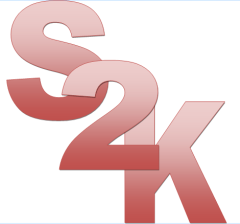 Many dogs do not like having his/her nails clipped. In order for the groomer to be able to clip your dog’s nails safely this information document will give you some advice to make it a positive experience.While you are sitting fussing and stroking your spend ten minutes every day handling his/her feet and legs. If your dog is motivated by food you can use this tool to create positive reinforcement.While you are handling your dog’s feet and legs hold a treat in one hand so that he/she can smell it and while his/hers mind is preoccupied with the food start to handle the feet and legs. If they pull their foot away do not give the treat. Only reward the behaviour that you want. In this case bring able to touch the feet and legs and your dog being relaxed.All dogs are different and some learn quicker than others but they will all grasp it in the end. Be patient and take it slowly and repeat it every day.Having your dog’s nails clipped is an alien experience as in the wild they would just be worn down naturally. It is important these days to keep their nails in good condition as overgrown nails can cause pain to the dog when walking and in severe cases they can grow round into the pads and become infected. Walking your dog on concrete surfaces can also help wear them down. With your help we can make this procedure less stressful for your dog and turn it into a positive experience.Remember don’t give up and get all the family involved making sure you are all doing the same thing. You will succeed I promise you and the rewards are very satisfying. THANK-YOU for your time and effort!!